	Questionnaire Vacancier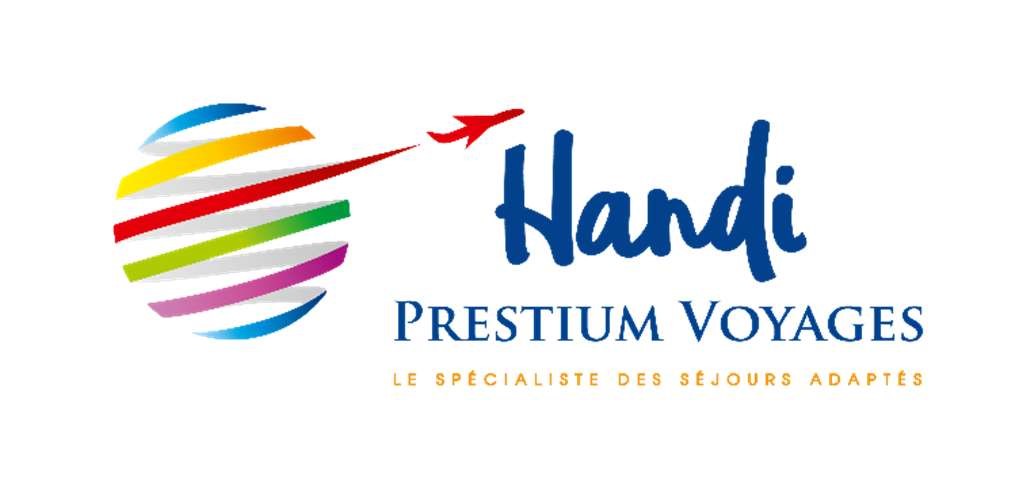 Informations Administratives :Date de naissance : 					Numéro SS :carte d’invalidité, N° :Lieu de résidence du participant :       en Etablissement                     à DomicileAdresse : Code postal - Ville : Service :		Etage			Numéro de chambre :Tel :						Mail :                                Contacts référents du participant :Responsable légal du participant :Majeur protégé :     oui     non		Régime de tutelle:	Nom et prénom du tuteur : Adresse du tuteur :	Numéro de téléphone du tuteur : 					Mail : Lien de parenté avec le participant :
Situation d’URGENCENom de la personne à contacter en priorité :Téléphone 1 :	Téléphone 2 : 	Lien avec le participant au séjour :Contacts Famille :Contacts Etablissement : Contacts Médicaux :Récit de vie(Important) : Décrire les circonstances de la survenance de la ou des pathologies et toutes les informations qui vous semblent importantes de porter à notre connaissance pour une prise en charge de qualité optimale.Morphologie et Mobilité :Taille :							Poids : Le participant :	se déplace seul	se déplace avec une aide technique du type :canne  tripode    déambulateur 	se déplace en fauteuil roulant :électrique manuelle manipule seul se verticalise           se transfère seul       peut monter dans un véhicule sans rampe d’accèsCaractéristiques du fauteuil : données indispensables en cas de transport en train ou avionHauteur :	   Largeur :                   Profondeur :                Poids : 	 pliableAutres équipements à prévoir pendant le séjour :Nous fournir les ordonnances de prescriptionLit médicalisé   Matelas anti escarresVerticalisateurLève personneAutres (préciser) :ATTENTIONLes informations contenues dans ce document sont strictement confidentielles1 Toilette et hygiène personnelleIndiquer ci-dessous toutes précisions complémentaires utiles2 Alimentation :Informations complémentaires sur les goûts et habitudes alimentaires (ex : quel petit déjeuner, aliments préférés ou rejetés, prend un café après les repas, utilisation des couverts, besoin d’accessoires, etc.) 3 Nuit, sommeil, lever, coucherAutres précisons et préconisations 4 SantéMerci de joindre impérativement au présent formulaire les ordonnances originales (médicaments, lunettes, lentilles, soins)Gestion et suivi du traitement médical	 autonome		assistance		 aide totale   Utilise en canne d’aide à la marche		 en permanence	 occasionnellement	 nonUtilise une canne blanche			 en permanence	 occasionnellement	 nonPort de lunettes correctrices		 en permanence	 occasionnellement	 non Port de lunettes de protection		 en permanence	 occasionnellement	 nonPort de lentilles				 en permanence	 occasionnellement	 nonPort d’une prothèse dentaire amovible	 oui		 nonPort d’une prothèse auditive		 oui		 nonPort de chaussures orthopédiques		 oui		 nonIndiquer ci-dessous toutes précisions complémentaires utiles5 Habitudes de vie et comportement Indiquer ci-dessous toutes précisions complémentaires utiles6 Communication Indiquer ci-dessous toutes précisions complémentaires utiles7 Sorties et déplacements 8 Gestion de l’argent personnel :Gestion de l’argent de poche------------- autonome------------ avec une aide------------- nonRéalisation d’un achat simple------------ autonome------------ avec une aide------------- nonIndiquer ci-dessous toutes précisions complémentaires utiles9 Activités sportives et de loisirs :Indiquer ci-dessous toutes précisions complémentaires utiles10  Préacheminement :En option, nous proposons le préacheminement du participant. Nous venons le chercher à son domicile ou à un point de rencontre convenu ensemble et nous l’accompagnons jusqu’ au lieu de départ du séjour. Cet accompagnement se fait généralement en camion PMR ou en train. ☐ J’ai besoin d’un préacheminement 	☐ je n’ai pas besoin d’unpréacheminement 11 Assurances : Le participant bénéficiera de notre assurance rapatriement (incluse). Souhaitez-vous souscrire une assurance optionnelle : ☐ Annulation (Tarif 3% du prix de séjour) ☐ Annulation + Interruption de séjour + Bagages (Tarif 4% du prix de séjour) ☐ Je ne souhaite pas souscrire à ces assurances Vous trouverez le détail des garanties proposées en suivant ce lien :  https://www.handi-prestium-voyages.fr/wp-content/uploads/2019/10/Handi-Prestium-VoyagesDossier-Assurances-Participant.pdfImportant : Nous souscrivons pour vous les assurances optionnelles à réception du premier acompte ET du bulletin d’inscription dument signé (bulletin d’inscription transmis à réception de ce formulaire) L’option doit être souscrite plus de 35 jours avant le départ. Passé ce délai, les assurances optionnelles ne sont plus possibles. 12 Droit à l’image et d’accès et de rectification des données informatiques :Traitement des données personnelles :Les données personnelles du participant font l’objet d’une saisie informatique. Nous vous rappelons que vous disposez d’un droit d’accès, de modification, de rectification et de suppression des données qui vous concernent conformément à la loi « informatique et libertés » du 6 janvier 1978 modifiée en 2004. Pour exercer ce droit, envoyez un mail à contact@prestium.net. Droit à l’image : ☐ J’autorise que l’image du participant soit utilisée sous forme de photos et de vidéos à des fins : ☐ d’usage de film souvenir pour les autres participants au séjour ☐ promotionnelle des activités de notre structure auprès des professionnels et du grand public. ☐ Je n’autorise pas le droit à l’image 				Nom et Signature du vacancier ou de son représentant légal. 13 Fiche relative au traitement médicalATTENTIONLes informations contenues dans ce document sont strictement confidentiellesNom, prénom :Sexe féminin            Sexe masculin                   Date et lieu de naissance :Adresse du lieu de résidence habituelle :Numéro de sécurité sociale :Caisse d’affiliation :Séjour choisi :Période du séjour choisi :Nom, prénom, adresse et numéro de téléphone du représentant légal ou le la personne la plus proche à joindre en cas de nécessité :Nom, prénom, adresse et numéro de téléphone du médecin traitant : Est-il joignable durant le séjour ?		oui		 nonSi le médecin traitant n’est pas joignable, nom, prénom, adresse et téléphone du médecin joignable durant le séjour :Déficience/handicap :Moteur	 sensoriel	 mental	 cognitif	psychique	polyhandicapPathologie (s) associée(s-)Prescription médicale en cours (joindre l’ordonnance) :1° Prise des médicaments2° Autres soins prescrits :Indiquer ci-dessous toutes précisions complémentaires utilesAutres informations :Le vacancier gère t’il seul son traitement ? 	oui-		avec une aide 			 nonGroupe sanguin :Vaccinations  à jour :Hépatite A :		 oui	non		Date du dernier rappelHépatite B :		 oui	non		Date du dernier rappelTétanos :		 oui	non		Date du dernier rappelGrippe :			 oui 	non		Date du dernier rappelAutres :Allergies aux poils de chien (présence de notre chien Malo sur plusieurs séjours) :  oui	 nonAllergies connues, aux aliments, aux médicaments, etc :  oui	 non   Si oui Lesquelles :Asthmatique		 oui	 non	Sioui, date de la dernière crise :Epileptique		 oui	 non	Sioui, date de la dernière crise :Contre indications :Baignade		oui	 nonAutres activités nautiques oui	 nonAutres activités sportives		 oui		 non 		PréciserL’altitude est-elle déconseillée ?	oui		 nonUne activité soutenue est-elle déconseillée ?	oui		 nonToute exposition solaire même modérée est-elle strictement déconseillée ?	oui		 nonPour les vacancières :Si prise d’un contraceptif, préciser lequel (médicament ou autre moyen de contraception) :La vacancière gère t’elle seule la gestion de sa contraception, ou la prise du médicament ?Date des dernières règles :Les règles sont-elles		douloureuses		abondantesAménorrhées :			 oui		nonDysménorrhées :			 oui		 nonLe vacancier fume t’il des produits du tabac ?		oui		 nonLe vacancier consomme t’il ses boissons alcooliques ?	oui		 nonA-t-il une consommation problématique d’alcool ?		oui--------------- nonAutres recommandations médicales ou sanitaires : Lieu, date et signatures du vacancier ou de son représentant légal et du médecin 14 Autorisation d’hospitalisation ou d’intervention chirurgicale :Autorisation d’intervention chirurgicaleNous, soussignés (le vacancier lui-même ou son représentant légal) Autorisons le transfert à l’hôpital par un service d’urgence (Pompiers, SAMU) pour que puisse être pratiquée, en cas d’urgence, toute hospitalisation, intervention chirurgicale, y compris une anesthésie, sur la personne suivante :Fait à, le
Signature du vacancier ou de son représentant légal Synthèse du séjour par le responsable du séjour : Lieu, date et signature du responsable du séjour : Pièces à joindre avec ce dossier : Pièces à fournir durant le séjour Originaux :NomPrénomLien de parentéTelMailNomPrénomFonctionTelMailNomPrénomSpécialitéTelMailMédecin référentEntretien personnelSeulAvec aide ponctuelleAvec aide constanteFait sa toilette                                          Se brosse les dents                                                         Se rase                                                                           Se coiffe                                                                        S’habilleChange ses vêtements                                                  Change ses sous-vêtements                                          Reconnaît ses vêtements                                              Se chausse                                                                    Va aux toilettes                                                            OuiNonAutres précisionsHypersialorrhéeEst énurétique le jour                                                   Utilise des protections ?Sont-elles fournies ?Est énurétique la nuit                                                   Utilise des protections ?Sont-elles fournies ?Est encopétrique le jour                                               Utilise des protections ?Sont-elles fournies ?Est encopétrique la nuit                                               Utilise des protections ?Sont-elles fournies ?A peur du bain                                                             A peur de la douche                                                    AlimentationSeulAvec aide ponctuelleAvec aide constanteMangeBoitOuiNonAutres précisionsFaut-il mixer les alimentsRégime alimentaire Risque de fausse-routeTroubles alimentaires : boulimie, anorexie, etc.Nuit, sommeil, lever, coucherOuiNonSe couche tôt (préciser l’heure)A peur le l’obscuritéA des difficultés pour s’endormirSe réveille la nuit A des angoisses nocturnes A des insomniesA un lever difficileSe lève tôt (préciser l’heure)Fait la siesteHabitudes de vie/ComportementOuiNonLa personne vit-elle habituellement en coupleLa/le conjoint(e) est-elle (il) inscrit sur le même séjour  Sens social avec une personne connueSens social avec une personne inconnueObjet fétiche RituelsGoûts particuliersTendance à fuguerTroubles de la mémoireDéliresHallucinationsPhobiesCrises d’angoisseAgressivité Automutilation  Mise en danger de soi (refus de soins, etc.)Comportements exhibitionnistesTroubles obsessionnels et compulsifsTendance au retraitConsommation de boissons alcooliquesConsommation de tabacCommunicationOuiAvec correctionnonVoitEntendOuiUn peuPas du toutCommunique par le langage verbalUtilisation d’une langue gestuelle (langue des signes française, etc.)Utilisation d’une langue gestuelle tactileCommunique par des attitudes, un  gestuel ou objets à valeur de communication Communique par pictogrammes, dessins, photosCommunique par cris, vocalises ou autres signes oraux à valeur codifiéeAphasieLogorrhées/itérationsSeulAvec une aideNonEcritureLectureLecture labialeDessinUtilisation du téléphoneUtilisation d’InternetUtilisation de logiciels adaptésUtilisation d’une table alphabétique ou d’une tabletteUtilisation d’outils très simplifiés ou adaptésSorties et déplacementsOuiNonAvec une préparation/ PréciserSe repère dans l’espace  Se repère dans le tempsMémorise un lieu à atteindreMémorise un trajetS’adapte à des lieux nouveauxSupporte les lieux publicsLit l’heureLit les panneaux indicateursSait demander son cheminSait rentrer à heure fixeSait traverser la chaussée sans dangerSort seul sans accompagnementSort en petit groupe sans accompagnementActivités sportives et de loisirsOuiNonSait faire un choix parmi plusieurs activités Pratique régulière d’une activité sportive (préciser)Pratique régulière d’une activité de loisirs (préciser)Fatigabilité (préciser)Peut soutenir son attention de manière prolongée (durée d’un film, d’un spectacle)Sait nagerA déjà dormi  sous tente, caravane, mobile homePeut prendre les repas en dehors du lieu de séjour habituelContre-indication à sortir le soirPrescriptionMatinMidiSoirCoucherMédicament 1et doses prescrites :Médicament 2et doses prescrites : Médicament 3et doses prescrites : Médicament 4et doses prescrites  Médicament 5et doses prescrites   ☐Carte Nationale d’identité valide 	☐ Carte de complémentaire santé valide☐ Ordonnances (médicaments, soins et matériel médical) ☐ Attestation vitale valide ☐ Passeport valide (séjour à l’étranger)        ☐Carte d’invalidité valide☐ Carte vitale valide 	                                     ☐Carte Nationale d’identité valide 	